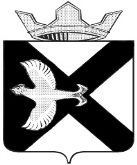 ДУМА МУНИЦИПАЛЬНОГО ОБРАЗОВАНИЯПОСЕЛОК БОРОВСКИЙРЕШЕНИЕ26 мая  2021 г.                                                                                              № 130рп. БоровскийТюменского муниципального района Рассмотрев проект решения на заседании Думы муниципального образования поселок Боровский, в соответствии со статьей 23 Устава муниципального образования поселок Боровский, Дума муниципального образования поселок БоровскийРЕШИЛА:          1. Принять в первом чтении решение «О внесении изменений в решение Думы муниципального образования поселок Боровский от 30.09.2020 № 15 «Об утверждении Положения о порядке назначения и проведения опроса граждан в муниципальном образовании поселок Боровский».2. Рассмотреть настоящее решение во втором чтении в ходе настоящего заседания  Думы.3. Контроль за выполнением настоящего решения возложить на комиссию по экономическому развитию, бюджету, финансам налогам, местному самоуправлению и правотворчеству Председатель Думы                                                                  В.Н. СамохваловО рассмотрении проекта «О внесении изменений в решение Думы муниципального образования поселок Боровский от 30.09.2020 № 15 «Об утверждении Положения о порядке назначения и проведения опроса граждан в муниципальном образовании поселок Боровский» 